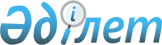 О внесении изменения в приказ Министра финансов Республики Казахстан от 7 февраля 2018 года № 136 "Об утверждении перечня уполномоченных органов, ответственных за взимание поступлений в республиканский бюджет, за возврат из бюджета и (или) зачет излишне (ошибочно) уплаченных сумм в бюджет неналоговых поступлений, поступлений от продажи основного капитала, трансфертов, сумм погашения бюджетных кредитов, от продажи финансовых активов государства, займов"Приказ и.о. Министра финансов Республики Казахстан от 30 декабря 2019 года № 1450. Зарегистрирован в Министерстве юстиции Республики Казахстан 8 января 2020 года № 19849
      Примечание ИЗПИ!
Порядок введения в действие настоящего постановления см. п. 3.
      ПРИКАЗЫВАЮ:
      1. Внести в приказ Министра финансов Республики Казахстан от 7 февраля 2018 года № 136 "Об утверждении перечня уполномоченных органов, ответственных за взимание поступлений в республиканский бюджет, за возврат из бюджета и (или) зачет излишне (ошибочно) уплаченных сумм в бюджет неналоговых поступлений, поступлений от продажи основного капитала, трансфертов, сумм погашения бюджетных кредитов, от продажи финансовых активов государства, займов" (зарегистрирован в Реестре государственной регистрации нормативных правовых актов под № 16423, опубликован 16 марта 2018 года в Эталонном контрольном банке нормативных правовых актов Республики Казахстан) следующее изменение:
      Перечень уполномоченных органов, ответственных за взимание поступлений в республиканский бюджет, за возврат из бюджета и (или) зачет излишне (ошибочно) уплаченных сумм в бюджет неналоговых поступлений, поступлений от продажи основного капитала, трансфертов, сумм погашения бюджетных кредитов, от продажи финансовых активов государства, займов, утвержденный указанным приказом (далее – Перечень), изложить в новой редакции согласно приложению к настоящему приказу.
      2. Департаменту налогового и таможенного законодательства Министерства финансов Республики Казахстан в установленном законодательством порядке обеспечить:
      1) государственную регистрацию настоящего приказа в Министерстве юстиции Республики Казахстан;
      2) размещение настоящего приказа на интернет-ресурсе Министерства финансов Республики Казахстан;
      3) в течение десяти рабочих дней после государственной регистрации настоящего приказа в Министерстве юстиции Республики Казахстан представление в Департамент юридической службы Министерства финансов Республики Казахстан сведений об исполнении мероприятий, предусмотренных подпунктами 1) и 2) настоящего пункта.
      3. Настоящий приказ вводится в действие по истечении десяти календарных дней после дня его первого официального опубликования, за исключением пункта 12 Перечня, утвержденного настоящим приказом, который вводится в действие с 1 июля 2020 года.
      "СОГЛАСОВАН"
Министерство юстиции 
Республики Казахстан
      "СОГЛАСОВАН"
Генеральная Прокуратура
Республики Казахстан
      "СОГЛАСОВАН"
Министерство индустрии 
и инфраструктурного развития
Республики Казахстан 
      "СОГЛАСОВАН"
Министерство национальной 
экономики Республики Казахстан 
      "СОГЛАСОВАН"
Министерство цифрового
развития, инноваций и
аэрокосмической
промышленности
Республики Казахстан
      "СОГЛАСОВАН"
Министерство экологии, 
геологии и природных 
ресурсов Республики Казахстан Перечень уполномоченных органов, ответственных за взимание поступлений в республиканский бюджет, за возврат из бюджета и (или) зачет излишне (ошибочно) уплаченных сумм в бюджет неналоговых поступлений, поступлений от продажи основного капитала, трансфертов, сумм погашения бюджетных кредитов, от продажи финансовых активов государства, займов
					© 2012. РГП на ПХВ «Институт законодательства и правовой информации Республики Казахстан» Министерства юстиции Республики Казахстан
				
      и.о.министра 

Б. Шолпанкулов
Приложение к приказу Первого
заместителя Премьер-Министра
Республики Казахстан –
Министра финансов
Республики Казахстан
от 30 декабря № 1450Утвержден приказом Министра
финансов Республики Казахстан
от 7 февраля 2018 года № 136
№ п/п
Наименование уполномоченных органов, ответственных за взимание поступлений в республиканский бюджет, за возврат из бюджета и (или) зачет излишне (ошибочно) уплаченных сумм неналоговых поступлений, поступлений от продажи основного капитала, трансфертов, сумм погашения бюджетных кредитов, от продажи финансовых активов государства, займов
Наименование поступлений в республиканский бюджет
Неналоговые поступления
Неналоговые поступления
Неналоговые поступления
1.
Уполномоченные органы соответствующих отраслей в отношении республиканских государственных предприятий
Поступления части чистого дохода республиканских государственных предприятий
2.
Государственные органы, осуществляющие право владения и пользования государственным пакетом акций
Дивиденды на государственные пакеты акций, находящиеся в республиканской собственности
3.
Государственные органы, осуществляющие право владения и пользования долями участия в товариществах с ограниченной ответственностью
Доходы на доли участия в юридических лицах, находящиеся в республиканской собственности
4.
Государственные органы, финансируемые из республиканского бюджета
Поступления от реализации товаров (работ, услуг) государственными учреждениями, финансируемыми из республиканского бюджета
4.
Государственные органы, финансируемые из республиканского бюджета
Поступления дебиторской, депонентской задолженности государственных учреждений, финансируемых из республиканского бюджета
4.
Государственные органы, финансируемые из республиканского бюджета
Возврат неиспользованных средств, ранее полученных из республиканского бюджета
4.
Государственные органы, финансируемые из республиканского бюджета
Поступления денег от проведения государственных закупок, организуемых государственными учреждениями, финансируемыми из республиканского бюджета
4.
Государственные органы, финансируемые из республиканского бюджета
Гранты, привлекаемые центральными государственными органами
4.
Государственные органы, финансируемые из республиканского бюджета
Возврат неиспользованных (недоиспользованных) средств ранее полученных из республиканского бюджета за счет целевого трансферта из Национального фонда Республики Казахстан
5.
Министерство обороны Республики Казахстан
Поступления арендной платы за пользование военными полигонами
6.
Министерство индустрии и инфраструктурного развития Республики Казахстан
Доходы от продажи вооружения и военной техники
7.
Аэрокосмический комитет Министерства цифрового развития, инноваций и аэрокосмической промышленности Республики Казахстан
Поступления арендной платы за пользование комплексом "Байконур"
8.
Министерство юстиции Республики Казахстан
Исполнительская санкция
9.
Уполномоченные государственные органы, финансируемые из республиканского бюджета, Национальный Банк Республики Казахстан (по согласованию), Министерство юстиции Республики Казахстан (при наличии постановления суда о принудительном исполнении)
Административные штрафы, пени, санкции, взыскания, налагаемые центральными государственными органами, их территориальными подразделениями, за исключением поступлений от организаций нефтяного сектора
9.
Уполномоченные государственные органы, финансируемые из республиканского бюджета, Национальный Банк Республики Казахстан (по согласованию), Министерство юстиции Республики Казахстан (при наличии постановления суда о принудительном исполнении)
Прочие штрафы, пени, санкции, взыскания, налагаемые государственными учреждениями, финансируемыми из республиканского бюджета, за исключением поступлений от организаций нефтяного сектора и в Фонд компенсации потерпевшим
9.
Уполномоченные государственные органы, финансируемые из республиканского бюджета, Национальный Банк Республики Казахстан (по согласованию), Министерство юстиции Республики Казахстан (при наличии постановления суда о принудительном исполнении)
Административные штрафы, пени, санкции, взыскания, налагаемые центральными государственными органами, их территориальными подразделениями на организации нефтяного сектора
9.
Уполномоченные государственные органы, финансируемые из республиканского бюджета, Национальный Банк Республики Казахстан (по согласованию), Министерство юстиции Республики Казахстан (при наличии постановления суда о принудительном исполнении)
Прочие штрафы, пени, санкции, взыскания, налагаемые государственными учреждениями, финансируемыми из республиканского бюджета, на организации нефтяного сектора
9.
Уполномоченные государственные органы, финансируемые из республиканского бюджета, Национальный Банк Республики Казахстан (по согласованию), Министерство юстиции Республики Казахстан (при наличии постановления суда о принудительном исполнении)
Другие неналоговые поступления от организаций нефтяного сектора
9.
Уполномоченные государственные органы, финансируемые из республиканского бюджета, Национальный Банк Республики Казахстан (по согласованию), Министерство юстиции Республики Казахстан (при наличии постановления суда о принудительном исполнении)
Поступления от реализации конфискованного имущества, имущества, безвозмездно перешедшего в установленном порядке в республиканскую собственность, в том числе товаров и транспортных средств, оформленных в таможенном режиме отказа в пользу государства
10.
Министерство юстиции Республики Казахстан (при поступлении постановления суда на принудительное исполнение)
Штрафы, назначенные за совершение уголовных правонарушений по приговорам судов
10.
Министерство юстиции Республики Казахстан (при поступлении постановления суда на принудительное исполнение)
Принудительные платежи, взыскиваемые судом
10.
Министерство юстиции Республики Казахстан (при поступлении постановления суда на принудительное исполнение)
Денежные взыскания, наложенные судом за неисполнение процессуальных обязанностей и нарушение порядка в судебном заседании в ходе производства по уголовному делу
11.
Министерство экологии,  геологии и природных  ресурсов Республики Казахстан
Плата за представление в пользование информации о недрах
11.
Министерство экологии,  геологии и природных  ресурсов Республики Казахстан
Средства, полученные от природопользователей по искам о возмещении вреда, за исключением поступлений от организаций нефтяного сектора
11.
Министерство экологии,  геологии и природных  ресурсов Республики Казахстан
Средства, полученные от природопользователей по искам о возмещении вреда организациями нефтяного сектора
11.
Министерство экологии,  геологии и природных  ресурсов Республики Казахстан
Поступления, полученные от передачи единиц установленного количества и управления резервом объема квот национального плана распределения квот на выбросы парниковых газов
11.
Министерство экологии,  геологии и природных  ресурсов Республики Казахстан
Поступления от возмещения потерь лесохозяйственного производства при изъятии лесных угодий для использования их в целях, не связанных с ведением лесного хозяйства
12.
Генеральная Прокуратура Республики Казахстан
Поступления денег, взысканных в порядке регрессных требований, в Фонд компенсации потерпевшим
13.
Местный исполнительный орган
Поступления от возмещения потерь сельскохозяйственного производства при изъятии сельскохозяйственных угодий для использования их в целях, не связанных с ведением сельского хозяйства
14.
Министерство финансов Республики Казахстан
Доходы от аренды имущества, находящегося в республиканской собственности
14.
Министерство финансов Республики Казахстан
Вознаграждения по депозитам Правительства Республики Казахстан в Национальном Банке Республики Казахстан
14.
Министерство финансов Республики Казахстан
Вознаграждения за размещение средств государственных внешних займов на счетах в банках второго уровня
14.
Министерство финансов Республики Казахстан
Вознаграждения по бюджетным кредитам, выданным из республиканского бюджета за счет внутренних источников местным исполнительным органам областей, городов республиканского значения, столицы
14.
Министерство финансов Республики Казахстан
Вознаграждения по бюджетным кредитам, выданным из республиканского бюджета за счет средств правительственных внешних займов местным исполнительным органам областей, городов республиканского значения, столицы
14.
Министерство финансов Республики Казахстан
Вознаграждения по бюджетным кредитам, выданным из республиканского бюджета за счет внутренних источников специализированным организациям
14.
Министерство финансов Республики Казахстан
Вознаграждения по бюджетным кредитам, выданным из республиканского бюджета за счет средств правительственных внешних займов специализированным организациям
14.
Министерство финансов Республики Казахстан
Вознаграждения по бюджетным кредитам, выданным из республиканского бюджета до 2005 года за счет средств правительственных внешних займов юридическим лицам
14.
Министерство финансов Республики Казахстан
Вознаграждения по бюджетным кредитам, выданным из республиканского бюджета физическим лицам
14.
Министерство финансов Республики Казахстан
Вознаграждения по бюджетным кредитам, выданным иностранным государствам
14.
Министерство финансов Республики Казахстан
Вознаграждения по оплаченным Правительством Республики Казахстан требованиям по государственным гарантиям
14.
Министерство финансов Республики Казахстан
Вознаграждения от государственных эмиссионных ценных бумаг, приобретенных на организованном рынке ценных бумаг
14.
Министерство финансов Республики Казахстан
Плата за сервитут по земельным участкам, находящимся в республиканской собственности
14.
Министерство финансов Республики Казахстан
Поступление сумм от добровольной сдачи или взыскания незаконно полученного имущества или стоимости незаконно предоставленных услуг лицам, уполномоченным на выполнение государственных функций, или лицам, приравненным к ним
14.
Министерство финансов Республики Казахстан
Другие неналоговые поступления в республиканский бюджет, за исключением поступлений от организаций нефтяного сектора и в Фонд компенсации потерпевшим
14.
Министерство финансов Республики Казахстан
Другие неналоговые поступления в Фонд компенсации потерпевшим
14.
Министерство финансов Республики Казахстан
Штрафы, пени, санкции, взыскания по бюджетным кредитам (займам), выданным из республиканского бюджета местным исполнительным органам областей, городов республиканского значения, столицы
14.
Министерство финансов Республики Казахстан
Штрафы, пени, санкции, взыскания по бюджетным кредитам (займам), выданным из республиканского бюджета специализированным организациям, иностранным государствам, физическим лицам
14.
Министерство финансов Республики Казахстан
Сбор за легализацию имущества
15.
Министерство внутренних дел Республики Казахстан
Денежные взыскания с осужденного, в отношении которого вступил в законную силу обвинительный приговор суда и которому назначено наказание в виде исправительных работ
Поступления от продажи основного капитала
Поступления от продажи основного капитала
Поступления от продажи основного капитала
16.
Комитет по государственным материальным резервам Министерства национальной экономики Республики Казахстан
Поступления от реализации материальных ценностей мобилизационного резерва
16.
Комитет по государственным материальным резервам Министерства национальной экономики Республики Казахстан
Поступления от реализации материальных ценностей государственного материального резерва
Поступления трансфертов
Поступления трансфертов
Поступления трансфертов
17.
Министерство финансов Республики Казахстан
Возврат использованных не по целевому назначению целевых трансфертов
17.
Министерство финансов Республики Казахстан
Возврат неиспользованных (недоиспользованных) целевых трансфертов
17.
Министерство финансов Республики Казахстан
Бюджетное изъятие из областного бюджета Атырауской области
17.
Министерство финансов Республики Казахстан
Бюджетное изъятие из областного бюджета Мангистауской области
17.
Министерство финансов Республики Казахстан
Бюджетное изъятие из бюджета города Алматы
17.
Министерство финансов Республики Казахстан
Бюджетное изъятие из бюджета города Нур-Султана
17.
Министерство финансов Республики Казахстан
Поступления трансфертов из областных бюджетов, бюджетов городов республиканского значения, столицы на компенсацию потерь республиканского бюджета
17.
Министерство финансов Республики Казахстан
Гарантированный трансферт в республиканский бюджет из Национального фонда Республики Казахстан
17.
Министерство финансов Республики Казахстан
Неперечисленная за прошедший год сумма гарантированного трансферта из Национального фонда Республики Казахстан в республиканский бюджет
17.
Министерство финансов Республики Казахстан
Целевой трансферт в республиканский бюджет из Национального фонда Республики Казахстан
17.
Министерство финансов Республики Казахстан
Возврат трансфертов общего характера в случаях, предусмотренных бюджетным законодательством
17.
Министерство финансов Республики Казахстан
Возврат сумм неиспользованных (недоиспользованных) целевых трансфертов на развитие, выделенных в истекшем финансовом году, разрешенных доиспользовать по решению Правительства Республики Казахстан
17.
Министерство финансов Республики Казахстан
Возврат сумм неиспользованных (недоиспользованных) целевых трансфертов, выделенных из республиканского бюджета за счет целевого трансферта из Национального фонда Республики Казахстан
17.
Министерство финансов Республики Казахстан
Возврат, использованных не по целевому назначению целевых трансфертов, выделенных из республиканского бюджета за счет целевого трансферта из Национального фонда Республики Казахстан
Погашение бюджетных кредитов
Погашение бюджетных кредитов
Погашение бюджетных кредитов
18.
Министерство финансов Республики Казахстан
Погашение бюджетных кредитов, выданных из республиканского бюджета за счет внутренних источников местным исполнительным органам областей, городов республиканского значения, столицы
18.
Министерство финансов Республики Казахстан
Погашение бюджетных кредитов, выданных из республиканского бюджета за счет средств правительственных внешних займов местным исполнительным органам областей, городов республиканского значения, столицы
18.
Министерство финансов Республики Казахстан
Погашение бюджетных кредитов, выданных из республиканского бюджета за счет внутренних источников специализированным организациям
18.
Министерство финансов Республики Казахстан
Погашение бюджетных кредитов, выданных из республиканского бюджета за счет средств правительственных внешних займов специализированным организациям
18.
Министерство финансов Республики Казахстан
Погашение бюджетных кредитов, выданных из республиканского бюджета до 2005 года за счет средств правительственных внешних займов юридическим лицам
18.
Министерство финансов Республики Казахстан
Погашение бюджетных кредитов, выданных из республиканского бюджета физическим лицам
18.
Министерство финансов Республики Казахстан
Погашение бюджетных кредитов, выданных иностранным государствам
18.
Министерство финансов Республики Казахстан
Возврат местными исполнительными органами областей, городов республиканского значения, столицы использованных не по целевому назначению кредитов, выданных из республиканского бюджета
18.
Министерство финансов Республики Казахстан
Возврат физическими и юридическими лицами использованных не по целевому назначению кредитов, выданных из республиканского бюджета
18.
Министерство финансов Республики Казахстан
Возврат средств, направленных на исполнение обязательств по государственным гарантиям
18.
Министерство финансов Республики Казахстан
Поступления от реализации имущества, полученного или взысканного в пользу государства в счет погашения задолженности по бюджетным кредитам, а также бюджетным средствам, направленным на исполнение обязательств по государственным гарантиям
18.
Министерство финансов Республики Казахстан
Возврат неиспользованных бюджетных кредитов, выданных из республиканского бюджета
18.
Министерство финансов Республики Казахстан
Возврат из областных бюджетов, бюджетов городов республиканского значения, столицы неиспользованных бюджетных кредитов, выданных из республиканского бюджета
18.
Министерство финансов Республики Казахстан
Возврат из областных бюджетов, бюджетов города республиканского значения, столицы неиспользованных бюджетных кредитов, выданных из республиканского бюджета за счет целевого трансферта из Национального фонда Республики Казахстан
Поступления от продажи финансовых активов государства
Поступления от продажи финансовых активов государства
Поступления от продажи финансовых активов государства
19.
Министерство финансов Республики Казахстан
Поступления от приватизации республиканской собственности
19.
Министерство финансов Республики Казахстан
Поступления от продажи доли участия, ценных бумаг юридических лиц международных организаций
19.
Министерство финансов Республики Казахстан
Поступления от передачи в конкурентную среду активов национальных управляющих холдингов, национальных холдингов, национальных компаний и их дочерних, зависимых и иных юридических лиц, являющихся аффилированными с ними
Поступления займов
Поступления займов
Поступления займов
20.
Министерство финансов Республики Казахстан
Государственные долгосрочные казначейские обязательства
20.
Министерство финансов Республики Казахстан
Государственные среднесрочные казначейские обязательства
20.
Министерство финансов Республики Казахстан
Государственные краткосрочные казначейские обязательства
20.
Министерство финансов Республики Казахстан
Поступления от продажи государственных эмиссионных ценных бумаг на организованном рынке ценных бумаг
20.
Министерство финансов Республики Казахстан
Прочие государственные эмиссионные ценные бумаги
20.
Министерство финансов Республики Казахстан
Займы, получаемые Правительством Республики Казахстан
20.
Министерство финансов Республики Казахстан
Кредиты от международных финансовых организаций
20.
Министерство финансов Республики Казахстан
Кредиты от иностранных государств
20.
Министерство финансов Республики Казахстан
Кредиты от иностранных коммерческих банков и фирм
20.
Министерство финансов Республики Казахстан
Государственные долговые обязательства, размещенные на внешних рынках капиталов